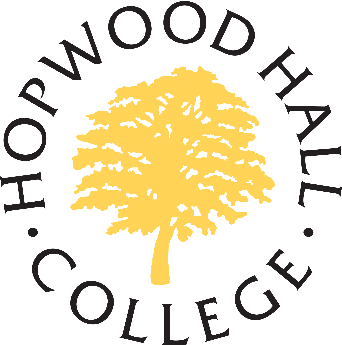 Role DescriptionBusiness AreaMarketing and CommunicationsJob TitleMarketing OfficerSalary ScaleBS4 – Fixed point 28£25,563 per annumLocationMiddleton CampusAccountable toHead of Communications & MarketingHours of Duty36 Hours per weekSpecial working conditionsThe post holder must be prepared to work in the evening and at weekends at both campuses to support the delivery of all marketing events.PurposeThe primary purpose of this role is to assist in the planning, development and delivery of our innovative college and student recruitment marketing service. The successful candidate would play a significant part in achieving marketing objectives and proactively investigate opportunities, devising and delivering high quality, multi-channel marketing campaigns and monitoring impact. Working with the existing Marketing Team, the post-holder will also be required to support the delivery of presentations to external audiences (eg: in schools and community settings) and support the delivery of key recruitment events to ensure that the college’s recruitment targets are met. DutiesTo produce high quality marketing collateral for recruitment events and activities and for marketing courses to our key audiences across school leavers, university centre, apprenticeships and adult learning.To assist in generating engaging content for campaigns and for college publications.To recognise and respond quickly to student recruitment marketing opportunities.To demonstrably contribute to the planning, organisation and delivery of internal and external college events to maximise student recruitment.To plan and deliver presentations on the learning opportunities at Hopwood Hall College.To actively support the Head of Communications & Marketing to deliver all aspects of the College Marketing Strategy.To take an active part in all College marketing activities including updating the college website and social channels.To seek new opportunities to market the college and recruit students.To be familiar with college learner data systems. To assist on the production of high quality marketing collateral for recruitment activities and for course for all study areas at all levels.To develop administrative processes to maximise efficiency, productivity and impact of the teamTo be the first point of contact for marketing requests, fielding calls or acting as ‘gate keeper’ for the teamTo act as a Brand Ambassador providing advice and guidance ensuring brand consistency on all college marketing collateral To develop excellent relationships with all internal and external stakeholdersTo carry out regular benchmarking of competitor marketing activity and report on this.To work with departments across the college to proactively generate new and engaging copy.To provide a proof reading service for all collateral.To write copy and create content for different target audiences with clear call to actions.To schedule content on social channels.To update internal screen content.To take an active interest in best practice and new and innovative ways Marketing can improve its reach or service.To maintain an understanding of legislation such as GDPR.To assist in the collation and submission of reporting content.Ensure continuous development and improvement of personal professional knowledge.Any other duties of a similar level of responsibility as may be required.All staff are responsible for:Children & Vulnerable Adults: safeguarding and promoting the welfare of children and vulnerable adultsEquipment & MaterialsHealth / Safety / Welfare: the health and safety and welfare of all employees, students and visitors under their control in accordance with Hopwood Hall College’s safety policy statementsEqual Opportunities: performing their duties in accordance with Hopwood Hall College’s Single Equality SchemeRevisions and updatesThis role description will be reviewed and amended on an on-going basis in line with organisational needs, with consultation with trade unions where required.Person ProfileQualificationsEssential CriteriaEducated to a minimum of level three qualification.Minimum of level two English qualification.How Identified: ApplicationDesirable criteria: Degree in Marketing or English or Multi-Media JournalismHow Identified: ApplicationExperienceEssential CriteriaCopywriting experience/experience of undertaking projects involving significant written content.Experience of organising and delivering eventsExperience of presenting to diverse audiences.How Identified: Application/InterviewSpecialist KnowledgeEssential CriteriaKnowledge of the issues affecting young people in educationKnowledge and understanding of the college business (e.g. structure, curriculum).Ability to work with learners of all ages and understand the issues facing different groups of learners.Good knowledge of social media channelsHow Identified: Application/InterviewIT SkillsAdvanced user of Microsoft applicationsAbility to use technology to generate information and improve efficiencyFamiliarity with content management systemsCompetenciesRead this criteria in conjunction with the College Competency Framework – available on the intranet/internet.Hopwood Hall College is committed to guarantee an interview to people with disabilities who meet the minimum essential criteria for a vacancy and to consider them on their abilities.1. Leading and Deciding1. Leading and Deciding1.1 Deciding and initiating actionEssential1.2 Leading and supervising Less Relevant2. Supporting and Co-operating2. Supporting and Co-operating2.1 Working with people 	Essential2.2 Adhering to principles and values	Essential3. Interacting and Presenting3. Interacting and Presenting3.1 Relating and networking Essential3.2 Persuading and influencing Essential3.3 Presenting and communicating	Essential4. Analysing and Interpreting4. Analysing and Interpreting4.1 Writing and reporting			Essential4.2 Applying expertise and technologyEssential4.3 Analysing		Desirable5. Creating and Conceptualising5. Creating and Conceptualising5.1 Learning and researching 	Essential5.2 Creating and innovating 			Essential5.3 Formulating strategies and conceptsLess Relevant6. Organising and Executing6. Organising and Executing6.1 Planning and organising 		Desirable6.2 Developing results and meeting customer expectations	Essential6.3 Following instructions and procedures	Essential7. Adapting and Coping7. Adapting and Coping7.1 Adapting and responding to change	Essential7.2 Coping with pressures and setbacks	Essential8. Enterprising and Performing8. Enterprising and Performing8.1 Achieving personal work goals and objectives 		 Essential8.2 Entrepreneurial and commercial thinking	Desirable